Wtorek - GDZIE MIESZKAM?Temat dnia: Dom w którym mieszkamWitajcie!Rozwiążcie zagadkę:Ma ściany, podłogi,okna i drzwi,a w nim mieszkasz ty. 		/dom/Powiedz, co jeszcze ma dom oprócz ścian, podłogi, okien i drzwi?Przygotuj patyczki lub rurki do napojów i na dywanie ułóż dom z patyczków. Następnie wymień poszczególne elementy: okna, dach, drzwi, podłoga, ściany, komin. Podziel nazwy poszczególnych elementów na sylaby.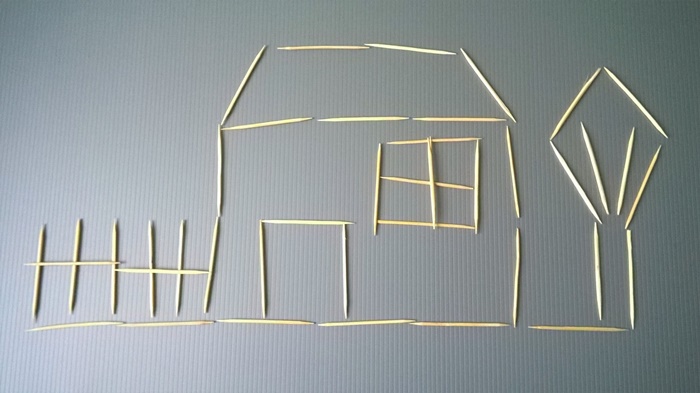 A teraz trochę się poruszajcie.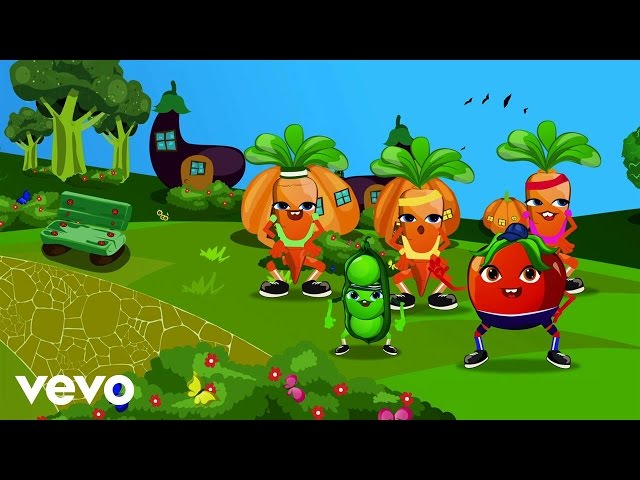 https://www.youtube.com/watch?v=oD_4YBKMKFs Przygotujcie: kartkę A3 z bloku technicznego, kredki, klej, nożyce, ilustracje przedstawiające różne domy, wycinanka „Pięciolatek – razem poznajemy świat” s. 37 i 38; emblemat słońca i parasola. Dzieci wycinają brakujące elementy z wycinanki, dopasowują je do planszy, a następnie przyklejają. Planszę z  naklejonymi brakującymi elementami dzieci naklejają na kartkę A3, a następnie dorysowują drzewa, płot i inne elementy. Gotowe! Nie zapomnijcie przysłać zdjęć swoich prac!„Mój dom” – rysowanie kredkami, „Pięciolatek – razem poznajemy świat” cz.4, s.7.Życzymy wesołej zabawypani Gabrysia i pani ReniaZADANIA  DODATKOWE  DLA  CHĘTNYCHPokoloruj według wzoru.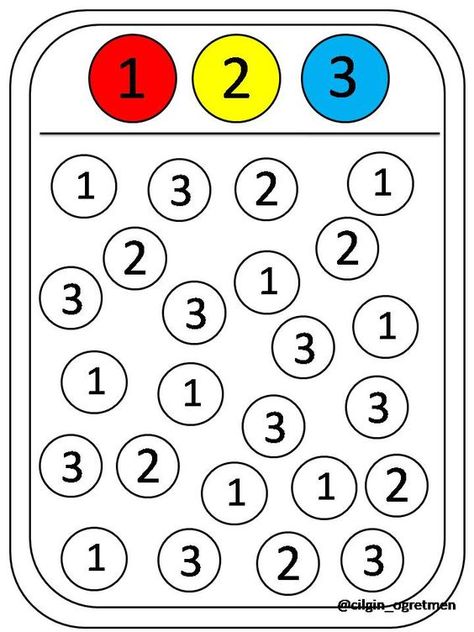 Połącz w pary takie same sylaby (chmurkę i słoneczko).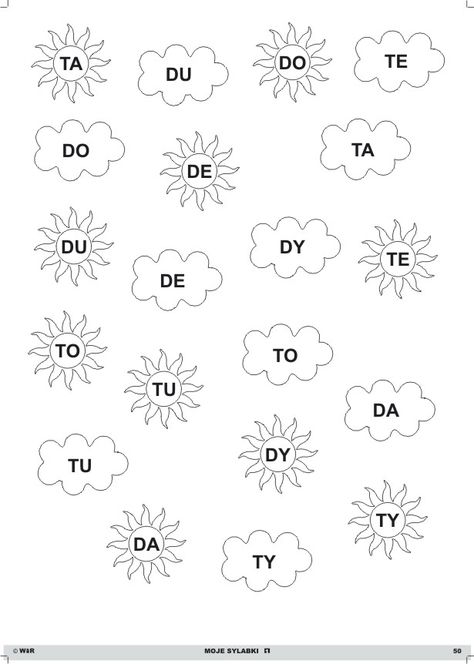 